Advisory Committee on EnforcementNinth SessionGeneva, March 3 to 5, 2014ADMISSION OF A NON-GOVERNMENTAL ORGANIZATION AS AD-HOC OBSERVERprepared by the Secretariat	The Annex to this document lists a non-governmental organization which has requested to be granted ad-hoc observer status to the Advisory Committee on Enforcement (ACE), according to the Rules of Procedure of the ACE (see document WO/GA/28/7, paragraphs 114 (iii) and 120).	The ACE is invited to approve participation in the ninth session of the Committee of the non-governmental organization referred to in the Annex to this document.[Annex follows]CENTER FOR RESPONSIBLE ENTERPRISE AND TRADE (CREATe.org)The Center for Responsible Enterprise and Trade (CREATe.org) is a non-profit organization founded in October 2011 to help companies and supply chain members mitigate the risks of counterfeiting, piracy, trade secret theft and corruption by improving management systems, processes and practices to protect IP and prevent corruption.CREATe.org is incorporated and has headquarters in Washington, D.C., United States of America.  The organization’s work is global, with particular focus in China, Brazil, Mexico, India, Japan, Europe and the USA. To achieve its objectives, the Center developed CREATe Leading Practices for IP Protection and CREATe Leading Practices for Anti-Corruption, two programs based on best practices drawn from companies around the world, academics and other leading organizations.  The programs include practical, scalable and cost-effective online assessments, independent evaluations, training and other resources designed to benchmark and improve practices for safeguarding IP and preventing corruption.Companies around the world are using CREATe Leading Practices to measure and improve systems for IP protection and anti-corruption.  The service is available in Chinese, English, Brazilian Portuguese and Spanish.Over time CREATe aims to build a stronger culture of compliance and greater respect for intellectual property rights and responsible business practices.More information is available at www.CREATe.org.[End of Annex and of document]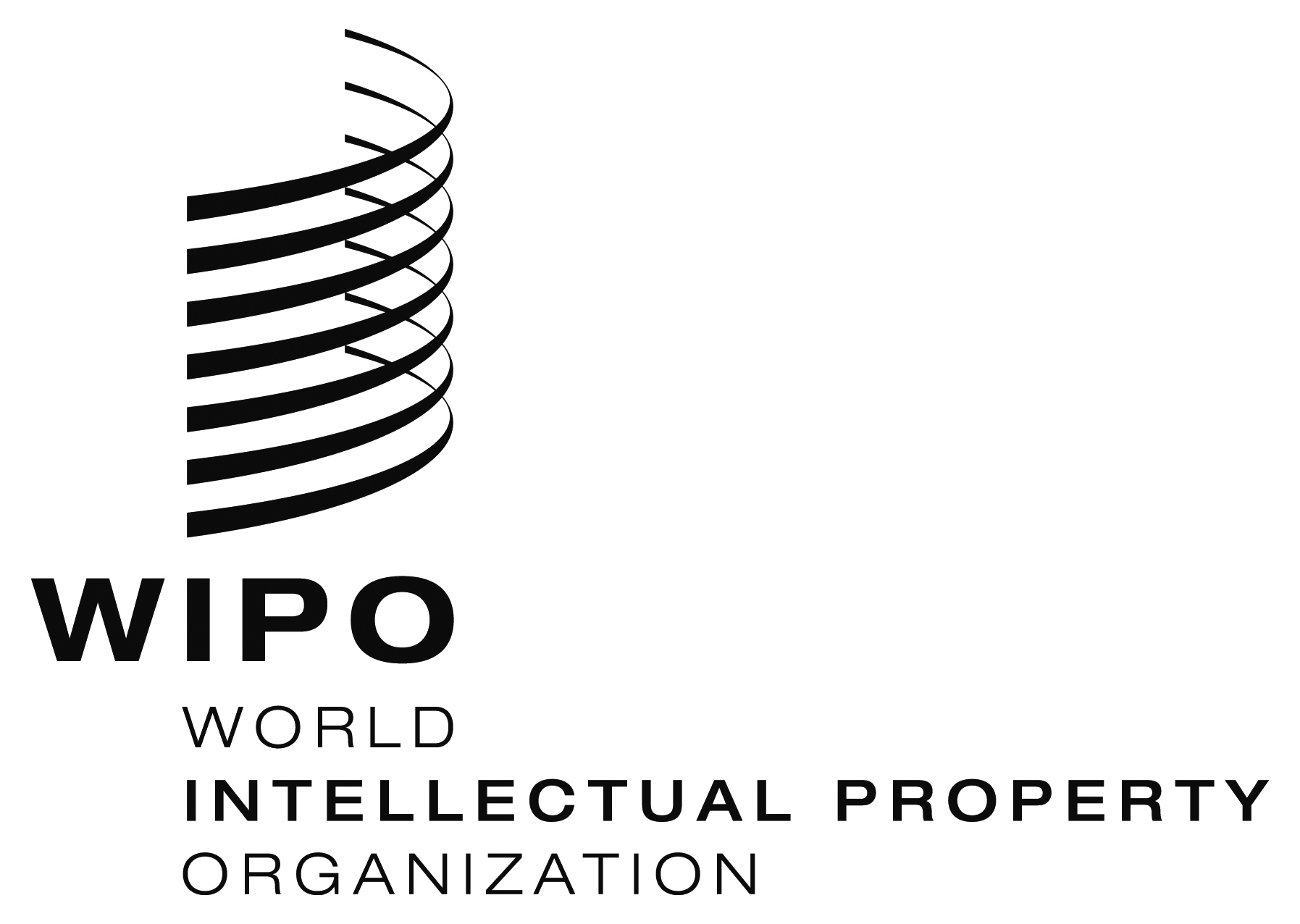 EWIPO/ACE/9/25 WIPO/ACE/9/25 WIPO/ACE/9/25 ORIGINAL:  english  ORIGINAL:  english  ORIGINAL:  english  DATE:  fEBRUARY 5, 2014  DATE:  fEBRUARY 5, 2014  DATE:  fEBRUARY 5, 2014  